EDUCATIONPh.D. Florida State University: Criminology and Criminal Justice, 2002 M.S. University of North Carolina at Charlotte: Criminal Justice, 1996 B.A. University of Akron: Psychology 1993 A.A.S. University of Akron: Criminal Justice 1991 University of West Georgia: Leadership ExperienceAssociate Vice President Academic Affairs (2016-present)Responsible for oversight of academic programming, liaising with the Board of Regents, collaborating with Institutional Effectiveness and Assessment on Comprehensive Program Review (CPR) procedures and monitoring, liaising to the Georgia Film Academy, oversight of academic and university policies, grievances and appeals, academic calendar, Complete College Georgia initiatives, EAB APS and SSC representative, lead in Prior Learning Assessment, software solutions, academic space utilization, and appeals to the President.Accomplishments:Led academic affairs in updating all CPRs for the last two years. Developed a CPR reporting vehicle for Interdisciplinary Programs, stand alone minors, and the Core. Managed Degrees and Majors Authorized at the university updating all programs in accordance with university records including deactivations, additions, and deletions.Revised and implemented a hardship withdrawal policy through all faculty governance.Collaborated with other divisions including Student Affairs, Business and Finance, and University Advancement on various institutional projects.Developed a Chairs workshop to better prepare academic leaders for the challenges they face. Founding Chair and Professor of Criminology (2011-2016)Responsible for collaborating with other college administrative offices, managing the budget, advocating for the department from a perspective of the best overall interests of the College and the University, leading faculty in important processes that shape the curriculum, ensuring all accreditation standards were met, and effectively articulating department and college missions to internal and external constituencies. Accomplishments:Led the department in developing a mission, vision, and strategic plan. Completed a comprehensive review of similar programs in the state and implemented first undergraduate online program at the university, improved advising procedures, curricular revisions, departmental policy and procedures, and coordinated assessment. Managed scaling of the programs over a five year period that resulted in growth from 150 majors to over 600.Encouraged curriculum additions that resulted in certificates in data analytics, forensics, administration, and leadership.Articulated coursework with regional institutions to ease the transition for transfer students in the University System of Georgia. Fostered a culture of assessment and contributed to the SACS report.Established procedures for increasing faculty credentials and training in online learning.Developed and led an online training course for faculty in the department that was later adopted by the college and the university. Fostered a relationship with external constituents including the United States Marshall Service, the university system, and numerous local agencies.   Drafted policy regarding chairs teaching load, class sizes, and the conversion of chairs to 12 month, all of which were adopted. Drafted a proposal outlining the physical split of Sociology and Criminology that included the redesign of space and the creation of a Graduate Teaching Assistant suite for Criminology, Psychology, and Sociology that was later implemented.Implemented Prior Learning Assessment for adult learnersManaged the creation and growth of the Survey Research Center, a research lab that recently gained statewide recognition.Institutional Review Board, Chair (2011-present)Responsible for ensuring that full board review of human subjects research adhered to the ethical standards outlined by federal and state regulations,   AAHRPP standards, and the policies of the university.  Proposals were reviewed before and outside of meetings, conducted IRB meetings, and communicated IRB feedback.  Collaboration with board members and research administrators to maintain and improve the Human Research Protection Program (HRPP) and promote an ethical research climate at the University.  Accomplishments:Established and oversaw IRB protocols that improved response time and faculty assistance in the Office of Research and Sponsored Operations.Completed initial and ongoing IRB training.Contributed to improvement of IRB member training and continuing education through service on monitoring committees and evaluation of programs.Delivered IRB training university wide.Director of Graduate Studies (2006-2010)  Responsible for all graduate programs in the department and served as a member of the university Committee on Graduate Studies for a year before becoming chair. As chair of COGS I led numerous university initiatives Accomplishments:Led the M.A. in Sociology program through multiple revisions.Proposed and founded a new M.A. in Criminology that was launched in 2008 and became the largest in the state by 2015. Drafted 33 course proposals and 28 syllabi to support the new program.Directed multiple thesis projects to fruition and mentored seven students into doctoral programs in the field. SACS Academic Programs Chair (2009 – 2010)Responsible for all activities of the academic programs assessment committee as we prepared for our off-site visit from the SACS accreditation team. Accomplishments Established policies and procedures for assessment on campus. Led a team to prepare for the university’s ten year review.Established an assessment template for units on campus.California State University, Los Angeles: Leadership ExperienceDirector Law Enforcement Leadership Programs (1999-2005)Responsible for developing, articulating, and leading the movement to link officer training programs to college coursework for credit. It included drafting an M.O.U. between the City of Los Angeles, Los Angeles Police Department, Peace Officers Standards and Training Commission, and the university to allow credit for learning to transfer seamlessly. Accomplishments Articulated undergraduate and graduate credit for the Los Angeles Police Department West Point Leadership Program at the California State University, Los Angeles.Articulated undergraduate and graduate credit for the Los Angeles Sherriff’s Department Deputy Leadership Institute.Established three levels of law enforcement leadership certificates in the university system.Articulated college credit for various POST certifications and trainings.University Judicial Affairs Chair (2004 – 2005)Responsible for all formal appeals to the President regarding student and faculty grievances. Heard cases including grade appeals, Title IX, and faculty disputes. Director of Youth and Gang Violence Specialist Training (1999-2005)Responsible for articulating coursework and curricular development to alleviate barriers in order to provide access to higher education for disadvantaged groups, specifically those with gang related backgrounds. Interim Director of University Advising Center (2003-2004)Responsible for advising over 2000 students in the College of Health and Human Services. Majors included criminal justice, kinesiology and nutrition, social work, public health, and nursing.David Jenks, Ph.D.Associate Vice President Academic Affairs
Chair, Institutional Review BoardProfessor of Criminology University of West Georgia1600 W. Maple StreetCarrollton, GA 30118Office: Pafford 228
Phone: 678-839-6327
djenks@westga.edu Corriea, M. and Jenks, D. (2011) "Expectations of change: the congruency between Beat Officers and Supervisors and its impact on programmatic change," Police Practice and Research: An International Journal, 12, 1: 16-34.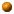 Jenks, D. (2009). "Police Corruption or Police Productivity? Moonlighting in U.S. Agencies," Critical Issues in Justice and Politics, 2, 2: 87-104.Correia, M. and Jenks, D. (2008). "Assessing the Congruency Between Line Officers and Command Staff in Expectations of Change," Professional Issues in Criminal Justice, Vol. 3, 4: 107-125. Jenks, D. Carter, J.S., and Jenks, C. (2007). "Command Staff Leadership Training and Job Commitment in the LAPD," Southwest Journal of Criminal Justice, Vol. 4, 2: 106-119.Jenks, D., Carter, J.S., Jenks, C., Correia, M. (2006). "The Los Angeles Police Department's West Point Leadership Program: Participant Survey," Professional Issues in Criminal Justice, Vol. 1, 2: 55-70. 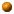 Jenks, D. (2004). “The Czech Police: Adopting Democratic Principles.” In Caparini, M and Marenin, O. (Eds.) Transforming Police in Central and Eastern Europe: Process and Progress. Geneva Center for the Democratic Control of Armed Forces, Geneva: Transaction Publishers.Jenks, D. and Jenks, C. (2004). “Where are you now Cesar Chavez? The Unique Vulnerabilities And Victimization Experiences of Mexican Immigrants in the United States.” In C.T.M. Coston (Ed.) Victimizing Vulnerable Groups: Images of Uniquely High Risk Crime Targets. New York: Praeger Press. Ong, M., and Jenks, D. (2004). "Hispanic Perceptions of Community Policing: Is Community Policing Working?" Journal of Ethnicity in Criminal Justice, 2, 3: 53-66.. Jenks, D., Costelloe, M., and Krebs, C. (2003) "After the Fall: Czech Police in a Post-Communist Era." International Criminal Justice Review, 13: 90-109.Krebs, C., Costelloe, M., and Jenks, D. (2003). "Drug Control Policy and Smuggling Innovation: A Game Theoretic Analysis." Journal of Drug Issues, Winter: 133-160.  Jenks, D. (2000) "Social Developmental Theory." The Justice Professional, 12: 507-532.Krebs, C.P., M. Costelloe, and D. Jenks (2000). "Black Powder Drugs: An Innovative Response to Drug Control Policy." The International Journal of Drug Policy. Vol. 11, pp. 351-356.Coston, C., Berry, B., Ross, L., Heard, C., and Jenks, D. (1999) "The Pressures and Joys of Academic Life: Minority Statuses and Other Considerations." The Justice Professional, 11: 325 - 337.

Coston, C., and Jenks, D. (1998) "Exploring Academic Dishonesty Among Undergraduate Criminal Justice Majors." American Journal of Criminal Justice, 22, 2, Spring: 235-248.BOOK REVIEWSJenks, D. (2008) Police Leadership, by M. R. Haberfeld. Criminal Justice Review, 33, 2: 251.Jenks, D. (2007) Walking the Tightrope: Leadership in the LAPD, by Renford Reese. Policing and Society an International Journal of Research and Policy, 17, 3: 300.Jenks, D. (2002). "The Practice of Research in Criminology and Criminal Justice" Bachman & Schutt (2001). Journal of Contemporary Criminal Justice, 18, 4: 410-412.OTHER Jenks, D. (2017) "Auschwitz,” The Encyclopedia of Corrections. In Kent R. Kerley (Ed.), The Encyclopedia of Corrections. Malden, MA: Wiley Blackwell.Jenks, D. (2002) "Policing in the Czech Republic: Transition to Democracy." Dissertation.Jenks, D. (2001) "International Policing: Cooperation Among Nations in the European Union." Encyclopedia of Criminology. Chicago: Fitzroy Dearborn Publishers.GRANTS2010 Graduate Enrollment Project, University of West Georgia. Funded, $9,000.2010 University Branding Project, University of West Georgia. Funded, $42,000.2009 Graduate School Recruitment. Submitted to the UWG Graduate School. Funded, $1,400 2008 Graduate School Recruitment. Submitted to the UWG Graduate School. Funded, $1,0002007 Graduate School Recruitment. Submitted to the UWG Graduate School. Funded, $2,000. 2006 Graduate School Recruitment. Submitted to the UWG Graduate School. Funded, $1,200. 2006 “Victimization Prevalence among Hispanic Women,” with Dr. N. Jane McCandless. Submitted to the American Statistical Association Statistical Methodological Research Program Small Grants for Analysis of Data from Bureau of Justice Statistics. Denied, $25,000.2005 Development of an Online Advisement Center for Criminology. Submitted to the VPAA at UWG. Funded, $4,500.2001 Proposal to Provide Problem-Oriented Policing Training and Technical Assistance. Submitted to Housing Authority of the County of Los Angeles, April 27th. Funded, $25,000.1999 Transforming the Police in an Emerging Democracy: The Czech Experience. Submitted to the International Research and Exchanges Board. Submitted Nov. 15th, Denied, $24,000.Corriea, M. and Jenks, D. (2011) "Expectations of change: the congruency between Beat Officers and Supervisors and its impact on programmatic change," Police Practice and Research: An International Journal, 12, 1: 16-34.Jenks, D. (2009). "Police Corruption or Police Productivity? Moonlighting in U.S. Agencies," Critical Issues in Justice and Politics, 2, 2: 87-104.Correia, M. and Jenks, D. (2008). "Assessing the Congruency Between Line Officers and Command Staff in Expectations of Change," Professional Issues in Criminal Justice, Vol. 3, 4: 107-125. Jenks, D. Carter, J.S., and Jenks, C. (2007). "Command Staff Leadership Training and Job Commitment in the LAPD," Southwest Journal of Criminal Justice, Vol. 4, 2: 106-119.Jenks, D., Carter, J.S., Jenks, C., Correia, M. (2006). "The Los Angeles Police Department's West Point Leadership Program: Participant Survey," Professional Issues in Criminal Justice, Vol. 1, 2: 55-70. Jenks, D. (2004). “The Czech Police: Adopting Democratic Principles.” In Caparini, M and Marenin, O. (Eds.) Transforming Police in Central and Eastern Europe: Process and Progress. Geneva Center for the Democratic Control of Armed Forces, Geneva: Transaction Publishers.Jenks, D. and Jenks, C. (2004). “Where are you now Cesar Chavez? The Unique Vulnerabilities And Victimization Experiences of Mexican Immigrants in the United States.” In C.T.M. Coston (Ed.) Victimizing Vulnerable Groups: Images of Uniquely High Risk Crime Targets. New York: Praeger Press. Ong, M., and Jenks, D. (2004). "Hispanic Perceptions of Community Policing: Is Community Policing Working?" Journal of Ethnicity in Criminal Justice, 2, 3: 53-66.. Jenks, D., Costelloe, M., and Krebs, C. (2003) "After the Fall: Czech Police in a Post-Communist Era." International Criminal Justice Review, 13: 90-109.Krebs, C., Costelloe, M., and Jenks, D. (2003). "Drug Control Policy and Smuggling Innovation: A Game Theoretic Analysis." Journal of Drug Issues, Winter: 133-160.  Jenks, D. (2000) "Social Developmental Theory." The Justice Professional, 12: 507-532.Krebs, C.P., M. Costelloe, and D. Jenks (2000). "Black Powder Drugs: An Innovative Response to Drug Control Policy." The International Journal of Drug Policy. Vol. 11, pp. 351-356.Coston, C., Berry, B., Ross, L., Heard, C., and Jenks, D. (1999) "The Pressures and Joys of Academic Life: Minority Statuses and Other Considerations." The Justice Professional, 11: 325 - 337.

Coston, C., and Jenks, D. (1998) "Exploring Academic Dishonesty Among Undergraduate Criminal Justice Majors." American Journal of Criminal Justice, 22, 2, Spring: 235-248.BOOK REVIEWSJenks, D. (2008) Police Leadership, by M. R. Haberfeld. Criminal Justice Review, 33, 2: 251.Jenks, D. (2007) Walking the Tightrope: Leadership in the LAPD, by Renford Reese. Policing and Society an International Journal of Research and Policy, 17, 3: 300.Jenks, D. (2002). "The Practice of Research in Criminology and Criminal Justice" Bachman & Schutt (2001). Journal of Contemporary Criminal Justice, 18, 4: 410-412.OTHER Jenks, D. (2017) "Auschwitz,” The Encyclopedia of Corrections. In Kent R. Kerley (Ed.), The Encyclopedia of Corrections. Malden, MA: Wiley Blackwell.Jenks, D. (2002) "Policing in the Czech Republic: Transition to Democracy." Dissertation.Jenks, D. (2001) "International Policing: Cooperation Among Nations in the European Union." Encyclopedia of Criminology. Chicago: Fitzroy Dearborn Publishers.GRANTS2010 Graduate Enrollment Project, University of West Georgia. Funded, $9,000.2010 University Branding Project, University of West Georgia. Funded, $42,000.2009 Graduate School Recruitment. Submitted to the UWG Graduate School. Funded, $1,400 2008 Graduate School Recruitment. Submitted to the UWG Graduate School. Funded, $1,0002007 Graduate School Recruitment. Submitted to the UWG Graduate School. Funded, $2,000. 2006 Graduate School Recruitment. Submitted to the UWG Graduate School. Funded, $1,200. 2006 “Victimization Prevalence among Hispanic Women,” with Dr. N. Jane McCandless. Submitted to the American Statistical Association Statistical Methodological Research Program Small Grants for Analysis of Data from Bureau of Justice Statistics. Denied, $25,000.2005 Development of an Online Advisement Center for Criminology. Submitted to the VPAA at UWG. Funded, $4,500.2001 Proposal to Provide Problem-Oriented Policing Training and Technical Assistance. Submitted to Housing Authority of the County of Los Angeles, April 27th. Funded, $25,000.1999 Transforming the Police in an Emerging Democracy: The Czech Experience. Submitted to the International Research and Exchanges Board. Submitted Nov. 15th, Denied, $24,000.RESEARCH PROJECTS 2010 – Principle Investigator – Graduate Enrollment ($9,400 Grant)2010 – Principle Investigator - University Branding ($42,000 Grant)2006 Youth Surveillance and Intervention: A Peacekeeping Model. 2000-2005 Saudi Arabia Law Enforcement Exchange Program  1998-2002 Researcher - Hamilton-Fish National Institute on School and Community
Violence, Violence Prevention Strategy of Florida State University in conjunction with the Florida Department of Education funded by the National Institute of Justice. 

1998 Researcher - Parallel American and Czech Surveys Regarding Crime, Fear and Criminal Justice System Legitimacy: Consolidating a Cross-National Collaboration. Submitted to the National Institute of Justice by Florida State University in Collaboration with Charles University of the Czech Republic.

1997 Researcher - Putting the Florida Model Polices on the Streets: Policy Promulgation, Training and Facilitation. A project funded by the (Florida) Governor's Task Force on Domestic and Sexual Violence.
1997 Researcher - Evaluation of the Police Corps Program. Technical proposal funded by the National Institute of Justice through Westat. CONSULTING2009 NIIT Limited. Development of web based law enforcement training.2007-2009 Georgia Sociological Association. 2006-2007 Los Angeles Police Department’s COMPSTAT program.2006 Carroll County Board of Commissioners. Budget Assessment of public safety.2006 Expert testimony Haralson County. 2000-2007 Los Angeles Police Department’s West Point Leadership Program.1999-2005 Los Angeles Sheriff Department’s Deputy Leadership Institute.INTERNATIONAL PRESENTATIONSSept. 2013 – Panel Chair and Discussant: The Transition of Policing in Central and Eastern Europe: Democratization continues. International Police Executive Symposium. Budapest, Hungary. June 26 – July 1, 2011 Delegate, International Police Executive Symposium – Policing Civil Unrest: Introducing Civility Training, Buenos Aires, Argentina. March 1-4, 2011. Presenter, Academy of Criminal Justice Sciences - Terrorism Preparedness in Rural Areas, Toronto, Canada.Nov. 8-9, 2002 Presenter, Democratic Control of the Armed Forces Conference - Police Reform in Central and Eastern Europe. Prague, Czech Republic. May 7-18, 1999 Member of an advisory panel to the Czech government offering assistance in the evaluation of the new drug policy, Prague, Czech Republic.Nov. 1-9, 1998 Delegate, International Conference on Criminal Justice Issues in 
conjunction with the Ministry of the Interior, Ministry of Education, and Charles University. Prague, Czech Republic.Sept. 24-28, 1998 Discussant, International Scientific and Professional Advisory Council of the United Nations Crime Prevention and Criminal Justice Programme in agreement with the Centre for International Crime Prevention, United Nations Office at Vienna, conference, Courmayeur, Mont Blanc, Italy. "Responding to the Challenges of Transnational Crime."June 6-10, 1998 International Consortium of Criminologists Advisory Panel, in conjunction with Charles University.  Prague, Czech Republic. November, 1997 Liaison to the Czech Republic – U.S. State Department
Coordinated by Florida State University School of Criminology and Criminal Justice and the Florida Law Enforcement Research Coalition under the auspices of the U.S. State Department.RESEARCH PROJECTS 2010 – Principle Investigator – Graduate Enrollment ($9,400 Grant)2010 – Principle Investigator - University Branding ($42,000 Grant)2006 Youth Surveillance and Intervention: A Peacekeeping Model. 2000-2005 Saudi Arabia Law Enforcement Exchange Program  1998-2002 Researcher - Hamilton-Fish National Institute on School and Community
Violence, Violence Prevention Strategy of Florida State University in conjunction with the Florida Department of Education funded by the National Institute of Justice. 

1998 Researcher - Parallel American and Czech Surveys Regarding Crime, Fear and Criminal Justice System Legitimacy: Consolidating a Cross-National Collaboration. Submitted to the National Institute of Justice by Florida State University in Collaboration with Charles University of the Czech Republic.

1997 Researcher - Putting the Florida Model Polices on the Streets: Policy Promulgation, Training and Facilitation. A project funded by the (Florida) Governor's Task Force on Domestic and Sexual Violence.
1997 Researcher - Evaluation of the Police Corps Program. Technical proposal funded by the National Institute of Justice through Westat. CONSULTING2009 NIIT Limited. Development of web based law enforcement training.2007-2009 Georgia Sociological Association. 2006-2007 Los Angeles Police Department’s COMPSTAT program.2006 Carroll County Board of Commissioners. Budget Assessment of public safety.2006 Expert testimony Haralson County. 2000-2007 Los Angeles Police Department’s West Point Leadership Program.1999-2005 Los Angeles Sheriff Department’s Deputy Leadership Institute.INTERNATIONAL PRESENTATIONSSept. 2013 – Panel Chair and Discussant: The Transition of Policing in Central and Eastern Europe: Democratization continues. International Police Executive Symposium. Budapest, Hungary. June 26 – July 1, 2011 Delegate, International Police Executive Symposium – Policing Civil Unrest: Introducing Civility Training, Buenos Aires, Argentina. March 1-4, 2011. Presenter, Academy of Criminal Justice Sciences - Terrorism Preparedness in Rural Areas, Toronto, Canada.Nov. 8-9, 2002 Presenter, Democratic Control of the Armed Forces Conference - Police Reform in Central and Eastern Europe. Prague, Czech Republic. May 7-18, 1999 Member of an advisory panel to the Czech government offering assistance in the evaluation of the new drug policy, Prague, Czech Republic.Nov. 1-9, 1998 Delegate, International Conference on Criminal Justice Issues in 
conjunction with the Ministry of the Interior, Ministry of Education, and Charles University. Prague, Czech Republic.Sept. 24-28, 1998 Discussant, International Scientific and Professional Advisory Council of the United Nations Crime Prevention and Criminal Justice Programme in agreement with the Centre for International Crime Prevention, United Nations Office at Vienna, conference, Courmayeur, Mont Blanc, Italy. "Responding to the Challenges of Transnational Crime."June 6-10, 1998 International Consortium of Criminologists Advisory Panel, in conjunction with Charles University.  Prague, Czech Republic. November, 1997 Liaison to the Czech Republic – U.S. State Department
Coordinated by Florida State University School of Criminology and Criminal Justice and the Florida Law Enforcement Research Coalition under the auspices of the U.S. State Department.NATIONAL PRESENTATIONSNovember 2015 – Presenter: Creating and Implementing Leadership Training for Police Sergeants: Results From a Multi-Site Comparison; American Society of Criminology Annual Conference, Washington, D.C.April 2015 – Presenter: Why don’t my courses transfer? Articulation as a method for meeting CCG and keeping students engaged. University System of Georgia Teaching and Learning Conference, Athens, GA. March 2015 – Featured Panel: Diversification Issues Facing Law Enforcement. “One-hundred years after Alice Stebbin-Wells: Examining the (under)representation of women in law enforcement.” Academy of Criminal Justice Sciences annual meeting, Orlando, FL.March 2015 – Roundtable: Teaching Sensitive Topics – Rape/Sexual Assault. Academy of Criminal Justice Sciences annual meeting, Orlando, FLFeb. 20, 2104 - Featured Roundtable: What we learned in Israel: Counterterrorism Fellows Share Their Experiences. Academy of Criminal Justice Sciences annual meeting, Philadelphia, PA.Sept. 2013 – Panel Chair and Discussant: The Transition of Policing in Central and Eastern Europe: Democratization continues. International Police Executive Symposium. Budapest, Hungary. November 16-19, 2011. Presenter. American Society of Criminology. From Brick to Click: Developing an Online Delivery System at a Traditional University. Washington, D.C.November 17-20, 2010. Presenter, American Society of Criminology in San Francisco, CA.: Officer Acceptance of Community Policing.November 3-7, 2009. Presenter, Chair and Session Organizer the American Society of Criminology in Philadelphia, PA: “Police Corruption: Perception, Motivation, and Action.”November 12-15, 2008. Presenter annual meeting of the American Society of Criminology in St. Louis, MO. Moonlighting: Off-duty Opportunity or Corruption?March 11-15, 2008 Participant, annual meeting of the Academy of Criminal Justice Sciences, Cincinnati, OH. November 14-17, 2007 Chair, annual meeting of the American Society of Criminology in Atlanta, GA. Police Culture.November 14-17, 2007 Presenter, annual meeting of the American Society of Criminology in Atlanta, GA. It's not whether you win or lose, it's how you place the blame: Police agencies politicking about crime rates.November 14-17, 2007 Presenter, annual meeting of the American Society of Criminology in Atlanta, GA. Management of Specialized Police Units.November 14-17, 2007 Presenter, annual meeting of the American Society of Criminology in Atlanta, GA. Georgia Drug Courts: Success or Failure?March 13-17, 2007 Presenter, annual meeting of the Academy of Criminal Justice Sciences. Examining Immigration Discourse as moral Panic.November 1-3, 2006 Presenter, annual meeting of the American Society of Criminology in Los Angeles, CA. Training Police Leaders: Expectations and ExperienceMarch, 1-3, 2006. Presenter, annual meeting of the Academy of Criminal Justice Sciences in Baltimore, MD. "Statistical Analysis and Organizational Decision-Making: A Los Angeles Exemplar. November, 15-19, 2005. Presenter, annual meeting of the American Society of Criminology in Toronto, Canada. "Policing the Border: The inherent contradiction of policy and practice in the southwest."November 16-20, 2004 Presenter, annual meeting of the American Society of Criminology meeting in Nashville, TN. "The Paling of Community Policing: Promising Intentions, the Reality of Implementation, and the Effects of Organizational Disjuncture." March, 10-12, 2004 Presenter, annual meeting of the Academy of Criminal Justice Sciences in Las Vegas, NV. Evaluating Leadership Training: The LAPD's West Point Leadership Program.Nov. 13-16, 2002 Presenter, annual meeting of the American Society of Criminology meeting in Chicago, IL. “Prague Police: Adopting Democracy.”Nov. 13-17, 2001 Participant, annual meeting of the American Society of Criminology in Atlanta, Georgia.  Nov. 14-18, 2000 Division Chair, Rape, annual meeting of the American Society of Criminology in San Francisco, California.Nov. 14-18, 2000 Chair and Discussant, annual meeting of the American Society of Criminology in San Francisco, California. "Fear of Rape and the College Campus"Nov. 1, 2000 Co-organizer and Presenter, The Criminalization of Immigrant Populations, Los Angeles, California.Nov. 16-20, 1999 Presenter, annual meeting of the American Society of Criminology in Toronto, Canada. Drug Prices, Markets, and Interdiction "Non-cooperative Game Theory and the Drug Trade."

Nov. 16-20, 1999 Chair and Discussant, annual meeting of the American Society of Criminology in Toronto, Canada. "Social Disorganization and Crime"

March 9-13, 1999 Presenter, annual meeting of the Academy of Criminal Justice Sciences in Orlando, Florida. Issues in Police Training. "Policing in the European Union: Czech Integration."

Nov. 11-14, 1998 Presenter, annual meeting of the American Society of Criminology in Washington, DC. Violence Against the Police. "Police Killings in the United States. A Poisson regression analysis of the 173 largest cities," with Lorie Fridell and Tony Pate.

Nov. 1997 Roundtable - Discussant, Chair, annual meeting of the American Society of Criminology in San Diego, California. "Academic Dishonesty on the College Campus."

March 1997 Presenter, annual meeting of the Academy of Criminal Justice Sciences in Louisville, Kentucky.  Teachers and Students: Gotcha!
"Academic Dishonesty Among Criminal Justice Students: A Follow Up Study." 

Nov. 1996 Presenter, annual meeting of the American Society of Criminology 
in Chicago, Illinois. Tools and Techniques in Criminal Justice Education
"Assessing Academic Dishonesty Among Criminal Justice Students," with Charisse Coston.

March 1996 Chair, annual meeting of the Academy of Criminal Justice 
Sciences in Las Vegas, Nevada. "Current and Future Issues in Juvenile Justice." 

Lecturer, University of North Carolina at Charlotte, Charlotte, North Carolina. "Social Learning Theory: Then and Now." Lecture Series in Criminological Theory. PROFESSIONAL PRESENTATIONSAugust, 1-2, 2006 Presenter, Los Angeles Police Department. "New Directions in Policing." May 29, 2003 Keynote Speaker for the International Golden Key Honor Society, Downey, California.July 16, 2002 Presenter, Los Angeles Sheriff’s Department Deputy Leadership Continuum. Sept. 29, 1998 Guest Speaker, Meeting of the Psychological Honor Society, Department of Psychology, Florida State University.June 1996 Guest Speaker, Davidson College, Davidson, North Carolina.
"Acquaintance Rape in the Greek System: Expectations Vary" Rape Awareness Week.September 1995 Guest Speaker, Queens College, Charlotte, North Carolina.
"Rape Awareness and Prevention on College Campus."1990 - 1994 Numerous community wide presentations for the Rape Crisis Center. PROFESSIONAL CITATIONS IN MEDIAPolice: Cobb teen arrested for threatening ‘to kill’ ex-girlfriend, new boyfriendExpect Future Domestic Terrorism, UWG Prof Warns. April 25, 2013, Front Page – Times-Georgian - by Winston JonesPolice: Cobb teen arrested for threatening ‘to kill’ ex-girlfriend, new boyfriend. March 21, 2013, News – Crime and Law – Atlanta Journal Constitution.Two Alpharetta cops censured: City Hands out light reprimands. Officers accused of favoritism in playground dispute. Dec. 2, 2011, Metro section - Atlanta Journal Constitution.Girl, 4, seen as political pawn. City Councilwoman’s husband accused in playground attack. Couple’s attorney blames election foes. Oct. 26, 2011. Alpharetta – Atlanta Journal Constitution.Reader’s Write: Occupy Atlanta. Oct. 25, 2011. Op-ed – Atlanta Journal Constitution.Violent Crime Sees Decline In the County: By: Amanda Thomas, Sep 28, 2011, Douglas County Sentinel Law Enforcement Agencies Say DUI Checkpoints Are Effective:  Apr 02, 2011, By: Amanda Thomas,  Times Georgian Teen Organizing An Effort to Beautify West Carrollton: Dec 18, 2010, By: Amanda Thomas, Times Georgian Cop Killing signals a nationwide trend. Deaths of officers up 40% this year. Tragedy in Athens comes on heels of Holder’s safety pledge. March 24, 2011, B1, Atlanta Journal Constitution.In Age of Social Media, Authorities Review Death Notification Practices: Nov 03, 2010, By: Amanda Thomas, Times Georgian Court Favors Second Amendment Rights: Jun 28, 2010, By: Amanda Thomas, Times GeorgianGOP Dismisses Early-Voting Poll. Oct 18, 2008, By: John. P. Boan, Times Georgian AFFILIATIONS (Current and Former) Carroll County Rape Crisis Center – Board of Directors
Reviewer, Police Practice and Research: An International Journal.Reviewer, Sociological QuaterlyReviewer, Justice QuarterlyReviewer, Criminal Justice ReviewReviewer, International Criminal Justice ReviewReviewer, McGraw/HillReviewer, Wadsworth, Cengage LearningReviewer, Sage PublicationsReviewer, Prentice HallReviewer, Roxbury Publishing
American Society of Criminology.
International Division, American Society of Criminology. 
Academy of Criminal Justice Sciences.
International Division, Academy of Criminal Justice Sciences.
International Scientific and Professional Advisory Council, United NationsADDITTIONAL SERVICE – UWG in Italics2013 – University System of Georgia, MOOC symposium, UWG Representative.2011 – Present Chair of Criminology2011 – Present Institutional Review Board, Chair2006 – 2012 Internship Coordinator for Criminology2006 - 2010 Director of Graduate Studies2006 – 2008 College Student Inventory Advisor to the First program2005 - Developed Online Advisement Center for Criminology2001 - 2003, 2005 Sub Department Chair for Honor's Convocation
1999 - 2005 Faculty Advisor
1999 - 2005 Academic Advisement - Principal Undergraduate Advisor
1997-1998 Graduate Student Association President
1993-1996 Victims Assistance
1990-1993 YWCA Rape Crisis Intervention Specialist
UNIVERSITY COMMITTEES – UWG in Italics2010-Present Disciplinary Appeals Committee2006 - 2010 Committee on Graduate Studies, Chair 20102009 -2010 SACS Academic Programs – Chair2008 – Alcohol and Drug Abuse Prevention Team (ADAPT)2008 – Director of IRP Search Committee2008 – Graduate School Fellowship Awards Committee2006, 2007, 2008 – Graduate School Recruitment Funding Committee2003 – 2005 - University Grievance Committee                                    2001 - Undergraduate Studies Subcommittee
2000 - Faculty Policy Committee2000 - 2005 Undergraduate Curriculum CommitteeCOLLEGE COMMITTEES 2010 – Promotion and Tenure Committee, Chair2006-2011– Retention, Promotion, and Graduation Representative 2008-2010 - Executive Committee2005-2007 - Faculty Advisory Committee – Chair 2006/072007 – COAS Distinguished Scholar Award - Chair2007- Centennial Faculty Awards Committee - Chair2007 – COAS Teaching Awards Committee - Chair2003-2005 - College Grievance Committee                                       1998-1999 - Committee on a web based Master's degree.DEPARTMENT COMMITTEES2010 – Personnel Committee 2009 – Search Committee2006-2009 – Graduate Studies Committee -  Chair2005-2007 - Webmaster 2005-2006 – Lab Coordinator2002-2005 - Department Liaison to Extended Education  2001-2005 - Retention, Tenure, and Promotion for Instructors2000-2005 - Program Evaluation Committee
1999-2005 - Grievance Committee
AWARDS March, 2016 Academy of Criminal Justice Sciences Outstanding Mentor AwardMarch, 2015 College of Social Sciences Outstanding Mentor AwardMay, 2005 LAPD West Point Leadership Program, Distinguished ServiceJuly 2004 LASD Deputy Leadership Institute Honorary GraduateJune 2003 Honorary member and keynote speaker for the National Golden Key Honor Society.
May 1998 Academic Excellence and Graduate Student Leadership.
August 1995 Association of Certified Fraud Examiners scholarship.